ΔΕΛΤΙΟ ΕΓΓΡΑΦΗΣΠαρακαλούμε να συμπληρωθεί και να σταλεί με email στo vfelekou@free-spirit.grΜε την αποστολή του δελτίου εγγραφής είναι απαραίτητη η αποστολή κατάλληλου εγγράφου που θα επιβεβαιώνει την ιδιότητα του συμμετέχοντα και το αποδεικτικό κατάθεσης.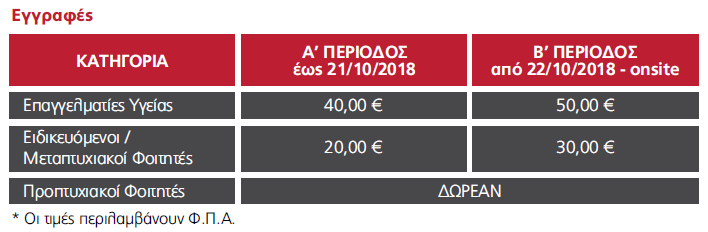 ΟνοματεπώνυμοΕπαγγελματική ΙδιότηταΦορές/ΕργοδότηςE-mailΤηλέφωνο (κινητό)Ημερομηνία